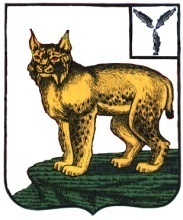 УПРАВЛЕНИЕ ОБРАЗОВАНИЯАДМИНИСТРАЦИИ ТУРКОВСКОГОМУНИЦИПАЛЬНОГО РАЙОНАСАРАТОВСКОЙ ОБЛАСТИПРИКАЗ От 25.10.2018 г.     № 70Согласно пункту 46 раздела IV «Проведение муниципального этапа олимпиады» Порядка проведения всероссийской олимпиады школьников, утвержденного приказом Министерства образования и науки Российской Федерации от 18 ноября 2013 г. №1252.ПРИКАЗЫВАЮ:Установить количество баллов по каждому общеобразовательному предмету и классу, необходимое для участия в муниципальном этапе всероссийской олимпиады школьников на территории Турковского муниципального района. (Приложение 1)Заместитель главы администрациимуниципального района – начальник управления образования  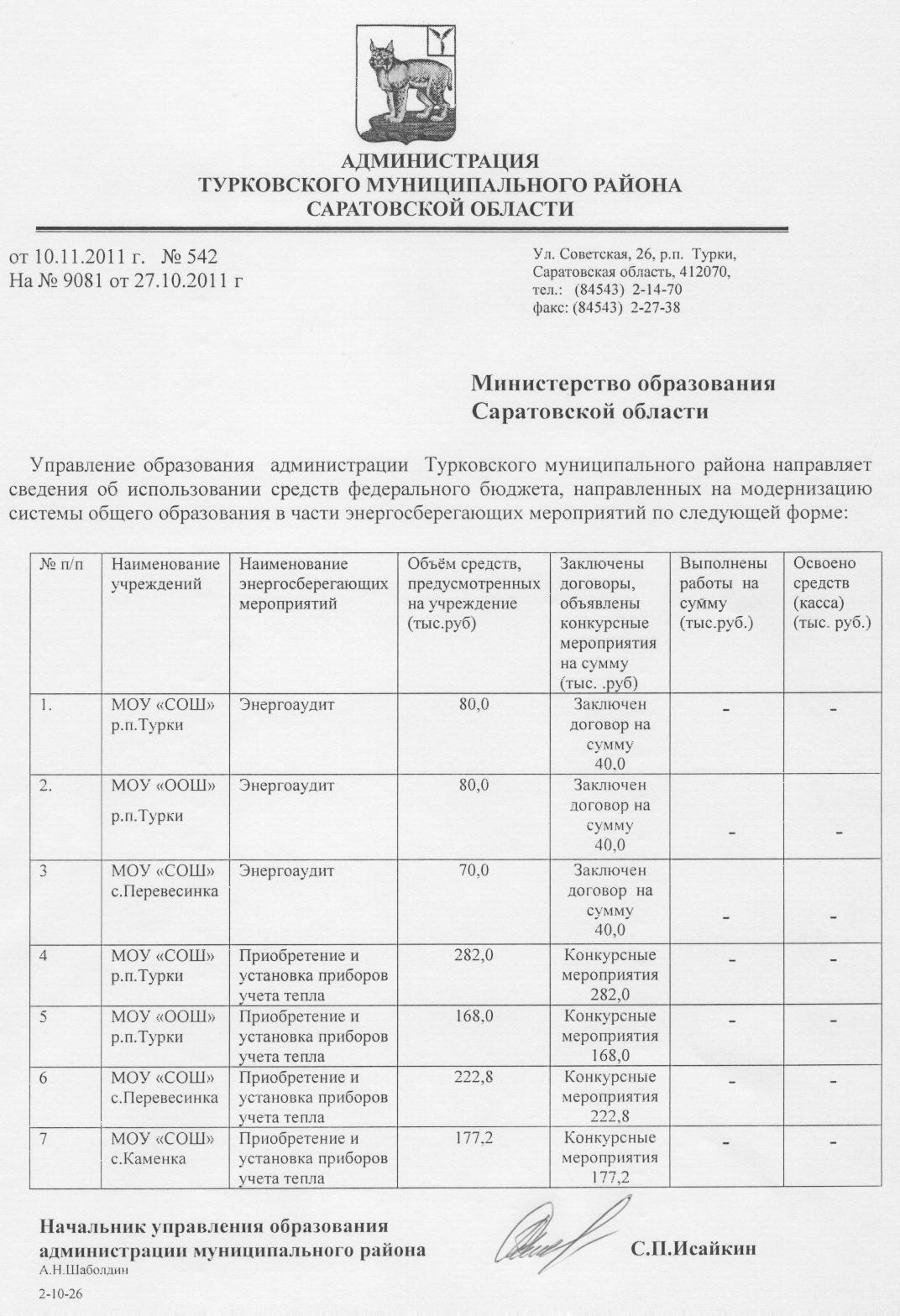 администрации Турковского муниципального района                                                         С.П. Исайкин                                                                                    Приложение № 1 к приказу                                                                                                                  управления образования                                                                                                             от 25.10.2018 года  № 70Об установлении количества баллов по каждому общеобразовательному предмету и классу, необходимого для участия на муниципальном этапе всероссийской олимпиады школьниковПредметКлассКлассКлассКлассКлассПредмет7891011Русский язык3527323230Литература2634354850История4850505050Обществознание5453555351Немецкий язык4750506050Английский язык4251362944Биология 2027344364Химия 20144030Экология 1214192020Математика 2722242424Физика 1412301524Информатика и ИКТ4050100100100География 2218162626Экономика 6060Право 6060Технология (тех. труд)1212121212Технология (обслуж. труд)3535353535ОБЖ3033433538Физическая культура1616303030